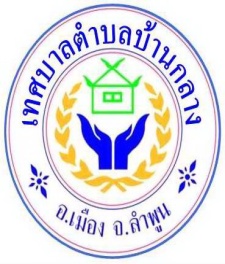 แบบฟอร์มโครงการค่าที่ดินและสิ่งก่อสร้าง จากแผนพัฒนาท้องถิ่น (พ.ศ. 2561 – 2564)เพื่อใช้ประกอบการจัดทำงบประมาณรายจ่ายประจำปีงบประมาณ พ.ศ. 2563ของเทศบาลตำบลบ้านกลาง*******************************************************************************ชื่อโครงการ   :   ……………………………………………………………………………………………………………………………………..  วงเงินงบประมาณ :   จำนวน...........................บาท (..............................................................................................)หน่วยดำเนินการ :   ส่วนราชการ/กอง................................................................เทศบาลตำบลบ้านกลาง 	ผู้รับผิดชอบ  : 1.ชื่อ/สกุล...............................................ตำแหน่ง ............................................................  2.ชื่อ/สกุล...............................................ตำแหน่ง ............................................................  ข้อมูลแผนพัฒนาท้องถิ่นเป็นไปตามแผนพัฒนาององค์กรปกครองส่วนท้องถิ่น (พ.ศ. 2561 – 2564) เพิ่มเติม/เปลี่ยนแปลง ครั้งที่ ....................หน้าที่.................ลำดับที่....................อำนาจหน้าที่การดำเนินการเป็นไปตาม (ระบุกฎหมาย ระเบียบ หรือหนังสือสั่งการที่เป็นฐานอำนาจในการนำมาตั้งงบประมาณ)………………. ……………………….…………………………………………………………………………………………………………………………………………….………………………………………………………………………………………………………………………………………………………………………………..................................................................................................................................................................................................................................................................................................................................................................................เหตุผลและความจำเป็น	...........................................................................................................................................................................................................................................................................................................................................................................................................................................................................................................................................................................................................................................................................................................................................................................................................................................................................................................................................................................เป้าหมาย..............................................................................................................................................................................................................................................................................................................................................................................................................................................................................................................................................................................................................................................................................................................................................................................สถานที่ดำเนินโครงการ..............................................................................................................................................................................พิกัดเริ่มต้นโครงการ   ละติจูด............................................................ ลองจิจูด ...............................................................พิกัดจุดสิ้นสุดโครงการ ละติจูด........................................................... ลองจิจูด ................................................................หน่วยงานที่ร่วมดำเนินการ................................................................................................................................................................................................................................................................................................................................................................................ .............................................................................................................................................................................................................................................................................................................................................................................................. ..............................................................................................................................................................................................................................................................................................................................................................................................ผลที่คาดว่าจะได้รับ.............................................................................................................................................................................. .............................................................................................................................................................................................. .............................................................................................................................................................................................. .............................................................................................................................................................................................. .............................................................................................................................................................................................. .............................................................................................................................................................................................. ..............................................................................................................................................................................................รายละเอียดตามแบบแปลนของเทศบาลตำบลบ้านกลางที่ ............/............ ที่แนบท้ายนี้